Venerdì 15 Maggio 2020, Ore: 9.00-10.30 Sulla piattaforma Microsoft TEAMS, TEAM: "Seminari di Elettromagnetismo per Ing. Biomedica LM"Codice di accesso: wyesrid. 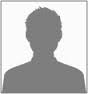 Dott.ssa Simona Salati IGEA SpA // Clinical biophysicshttps://www.igea.it/it  (Company Website)Campi elettromagnetici pulsati: dal meccanismo d'azione alle applicazioni cliniche" La stimolazione biofisica (BS) mediante campi elettromagnetici pulsati (PEMF) è un trattamento locale e non invasivo abitualmente utilizzato nella pratica clinica ortopedica. Nelle cellule ossee, la stimolazione con PEMF migliora la proliferazione cellulare e aumenta la sintesi e il rilascio di fattori di crescita osteogenici. In clinica, la BS è stata utilizzata con successo per il trattamento di disturbi scheletrici quali fratture, ritardi di consolidazione e pseudoartrosi. Nelle cellule articolari, la stimolazione PEMF esercita un forte effetto agonista sui recettori dell'adenosina A2A e A3, con un conseguente effetto antinfiammatorio e condroprotettivo. Nelle patologie articolari, i PEMF sono applicati con successo per controllare l'infiammazione, proteggere le proprietà meccaniche e biologiche della cartilagine articolare e prevenire l’insorgenza di dolore cronico e disabilità funzionali. Il meccanismo d’azione dei PEMF fornisce il razionale per l’applicazione clinica della stimolazione biofisica e rappresenta il punto di partenza per l’identificazione di ulteriori condizioni cliniche che possono trarre beneficio dalla BS.Simona Salati ha conseguito il dottorato in Biotecnologia e Medicina Molecolare presso l'Università di Modena e Reggio Emilia. In qualità di ricercatore dell’Università di Modena, ha concentrato la sua attività sullo studio dei meccanismi molecolari alla base delle sindromi mieloproliferative. Attualmente è coordinatrice della ricerca preclinica presso IGEA. Il suo interesse è focalizzato sullo studio degli effetti esercitati dai campi elettromagnetici pulsati sui sistemi biologici, quali ossa e cartilagine articolare. È coautrice di 32 pubblicazioni scientifiche.Info: Prof. Rita Massa - tel. 081 676844  – rita.massa@unina.itProf. Giuseppe Ruello - tel. 081 7683512 – ruello@unina.it